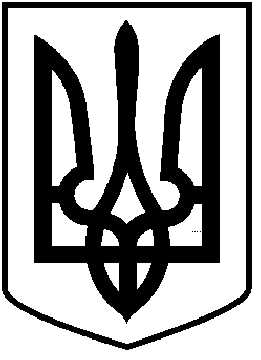 ЧОРТКІВСЬКА  МІСЬКА  РАДА___________________ СЕСІЯ ВОСЬМОГО СКЛИКАННЯРІШЕННЯ (ПРОЄКТ)____ червня 2021 року                                                                                   №___м. ЧортківПро затвердження на посадустарости Скородинськогостаростинського округуРозглянувши пропозицію Чортківського міського голови Шматька Володимира Петровича, щодо кандидатури, яка пропонується для затвердження на посаду старости Скородинського старостинського округу, керуючись п.3 ч. 1 ст. 26, ч. 1-4 ст. 51 та ч.1 ст. 54-1 Закону України «Про місцеве самоврядування в Україні» міська радаВИРІШИЛА:1.Затвердити кандидатуру _________________ на посаду старости Скородинського старостинського округу на території юрисдикції Чортківської міської територіальної громади з 01 липня 2021 року.2.Включити до складу виконавчого комітету міської ради_____________________ старосту Скородинського старостинського округу. 3. Контроль за виконанням даного рішення покласти на міського голову.Міський голова                                                           Володимир ШМАТЬКОДзиндра Я.П.Махомет Л.О.Череднікова О.В.Романів Н.С.Гуйван І.М.